Лексическая тема недели «Идем в зоопарк»Задания для старшей группы 20-24.04.20г 1.  По возможности покажите ребенку цирк или зоопарк (в книге, в журнале, по телевизору, в интернете). Обратите внимание на животных, которые не встречаются в наших лесах, а живут в жарких станах и на севере. Отметить особенности их внешнего вида, повадки и питание.2. Рассмотреть картинки с изображением животных севера(белый медведь, пингвин, морж) и жарких стран(крокодил, тигр, верблюд, жираф, слон, зебра, лев, обезьяна). 3.   Д/и   «Четвертый лишний»  Верблюд, обезьяна, белый медведь, зебра.Крокодил, верблюд, пингвин, лев.Жираф, северный олень, морж, пингвин  и т.д.Закрепить обобщающие понятия «животные жарких стран» или «животные юга» и «животные севера»4.   Д/и   «Назови семью и детеныша»                  Лев  -  львица - львенок,                           Слон -  …  -  …,                          Олень - … - …,                 Тигр - …  -  …,                            Белый медведь - … - …5.  Д/и   «Чей, чья, чьё»Рога оленя  (чьи рога?) – оленьи рога,                Грива льва …Хвост обезьяны - ….                                             Шкура медведя - …Пасть крокодила - …                                             Хвост тигра - …  6. Д/и  «Подбери признак»        Белый медведь, какой? – большой, сильный, белый и др.         Слон, зебра, крокодил,  жираф, и т.д.7. Приобрести ребенку раскраску с животными разных стран.  Вместе с ребенком раскрашивать изображения, предварительно уточняя цвет животных.8. Вместе с ребенком составить короткий рассказ об одном из животных по схеме (кто это , какого размера, какого цвета, где живет, чем питается, характерные особенности, присущие только ему(длинная шея, большие уши, шкура в полоску и т.д.)).9. Солнечные ступеньки, часть 2, стр 15-16.10. Прописи «Пишем буквы»  - следующие три буквы.Задание для Ильи 20-24.04.20г «Зоопарк»1.  По возможности покажите ребенку цирк или зоопарк (в книге, в журнале, по телевизору, в интернете). Обратите внимание на животных, которые не встречаются в наших лесах, а живут в жарких станах и на севере (жираф, слон, зебра, лев, обезьяна, белый медведь). 2. Найти и назвать тех животных, которых дети уже видели, отметить их внешние признаки, повадки, особенности. Объяснить, что в нашей полосе они не могут жить, так как в месте их проживания очень жарко или холодно, поэтому они живут в зоопарке, где для них создают специальные условия.3.   Д/и   «Третий лишний»  Слон,  белый медведь, зебра.Жираф, белый медведь, обезьяна  и т.д.4. Покажите на картинках контрастные времена суток: утро-вечер. Расскажите ребенку, что он делает в это время, например, утро: просыпается, умывается, делает зарядку, идет в садик, завтракает и т.д.  Задание для Ромы 20-24.04.20г «Зоопарк»1.  По возможности покажите ребенку цирк или зоопарк (в книге, в журнале, по телевизору, в интернете). Обратите внимание на животных, которые не встречаются в наших лесах, а живут в жарких станах и на севере. Отметить особенности их внешнего вида, повадки и питание.2. Рассмотреть картинки с изображением животных севера(белый медведь, пингвин, морж) и жарких стран(крокодил, тигр, верблюд, жираф, слон, зебра, лев, обезьяна). 3.   Д/и   «Четвертый лишний»  Верблюд, обезьяна, белый медведь, зебра.Крокодил, верблюд, пингвин, лев.Жираф, северный олень, морж, пингвин  и т.д.Закрепить обобщающие понятия «животные жарких стран» или «животные юга» и «животные севера»4.   Д/и   «Назови семью и детеныша»                  Лев  -  львица - львенок,                           Слон -  …  -  …,                          Олень - … - …,                 Тигр - …  -  …,                            Белый медведь - … - …5.  Д/и   «Чей, чья, чьё»Рога оленя  (чьи рога?) – оленьи рога,                Грива льва …Хвост обезьяны - ….                                             Шкура медведя - …Пасть крокодила - …                                             Хвост тигра - …  6. Д/и  «Подбери признак»        Белый медведь, какой? – большой, сильный, белый и др.         Слон, зебра, крокодил,  жираф, и т.д.7. Приобрести ребенку раскраску с животными разных стран.  Вместе с ребенком раскрашивать изображения, предварительно уточняя цвет животных.8. Вместе с ребенком составить короткий рассказ об одном из животных посхеме(кто это , какого размера, какого цвета, где живет, чем питается, характерные особенности, присущие только ему(длинная шея, большие уши, шкура в полоску и т.д.)).9. Солнечные ступеньки, часть 2, стр 15-16.10. Прописи «Пишем буквы» следующие три буквы.Чтение и разучивание. Самуил Маршак «Где обедал, воробей?»Рисование. Жираф и слон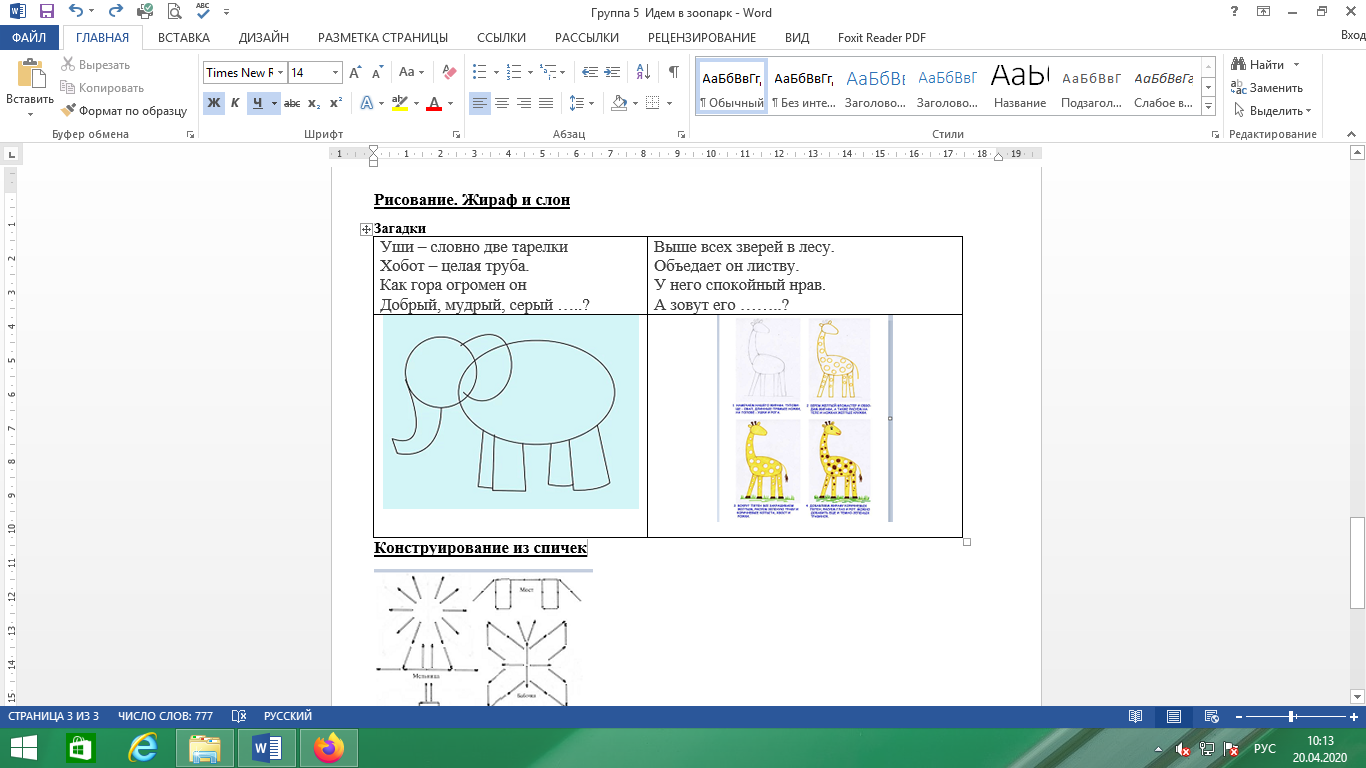 Конструирование из спичек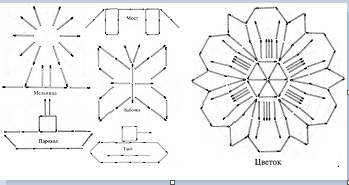 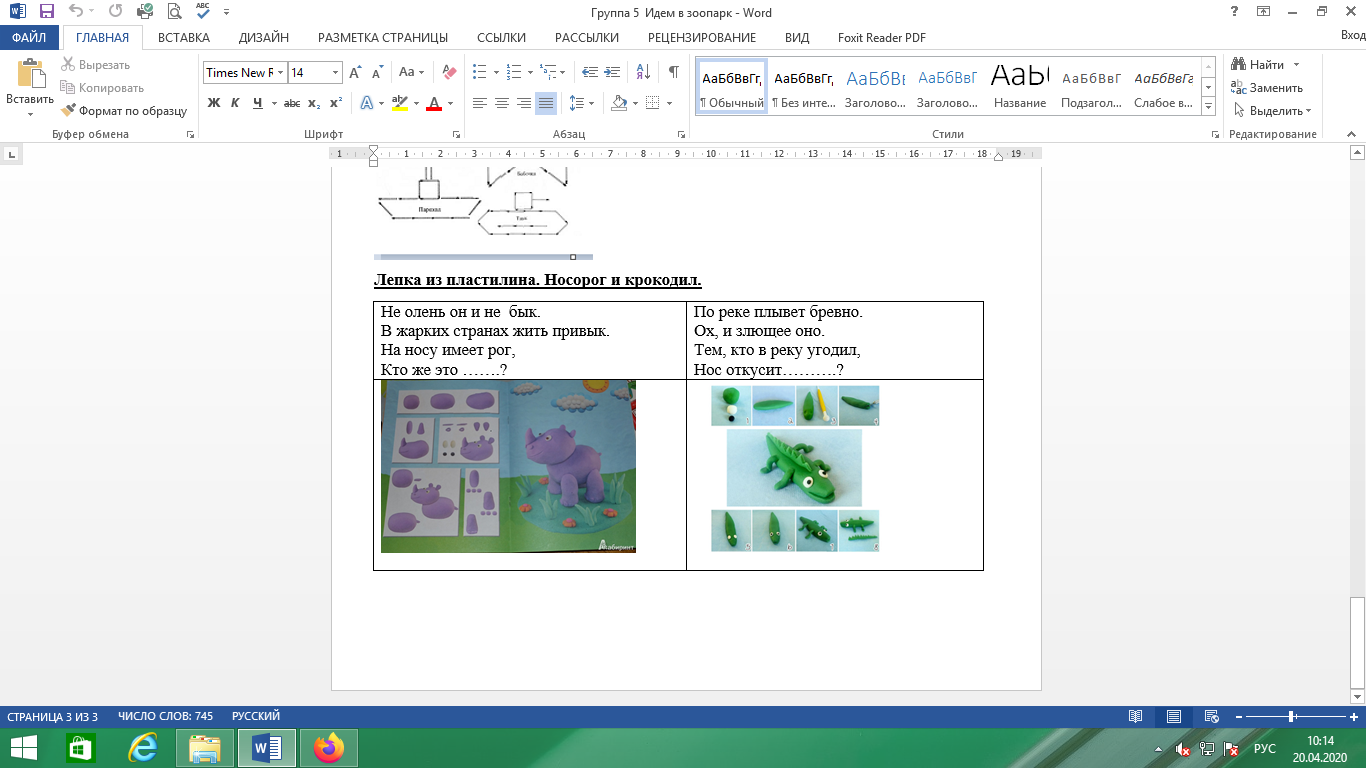 Где обедал, воробей?
В зоопарке у зверей.
Пообедал я сперва
За решеткою у льва.Подкрепился у лисицы.
У моржа попил водицы.
Ел морковку у слона.
С журавлем поел пшена.Погостил у носорога,
Отрубей поел немного.
Побывал я на пиру
У хвостатых кенгуру.Был на праздничном обеде
У мохнатого медведя.
А зубастый крокодил
Чуть меня не проглотил.